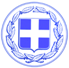 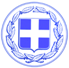                       Κως, 17 Ιανουαρίου 2017ΔΕΛΤΙΟ ΤΥΠΟΥΘΕΜΑ : ‘’ Σε πλήρη εξέλιξη τα έργα στο λιμάνι του Μαστιχαρίου’’Για πρώτη φορά γίνονται εκτεταμένες εργασίες και παρεμβάσεις σε όλα τα λιμάνια της Κω.Πριν από λίγες ημέρες, ξεκίνησαν τα έργα αποκατάστασης των λιμενικών βαθών στο λιμάνι του Μαστιχαρίου, προκειμένου να καταστεί λειτουργικό και ασφαλές.Το έργο περιλαμβάνει την αποκατάσταση των βαθών κατά μήκος της προβλήτας και επαναφορά σε βάθος 3,50 μέτρων ώστε να είναι ασφαλής η πρόσδεση και η κίνηση των επαγγελματικών σκαφών που δραστηριοποιούνται στη γραμμή Μαστιχαρίου-Καλύμνου αλλά και των ερασιτεχνικών σκαφών που ελλιμενίζονται στο Λιμένα.Είναι ένα ακόμα έργο που γίνεται από ίδιους πόρους του Λιμενικού Ταμείου και ο προϋπολογισμός του είναι 23.000 ευρώ.Η Κως προχωρά μπροστά με έργα.Γραφείο Τύπου Δήμου Κω